Name:__________________________________________Review for sections 3.1-3.3  Algebra II CPSolve each system by graphing. 1. 	2. 	3. 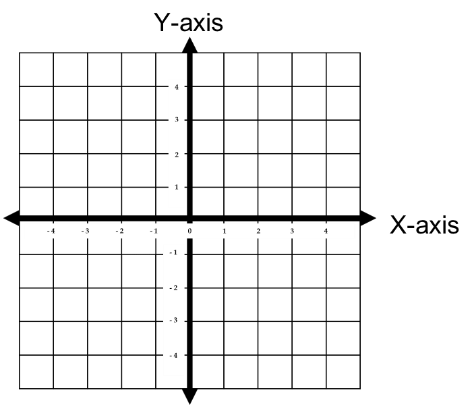 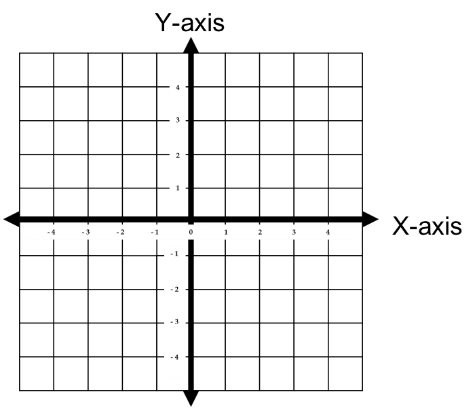 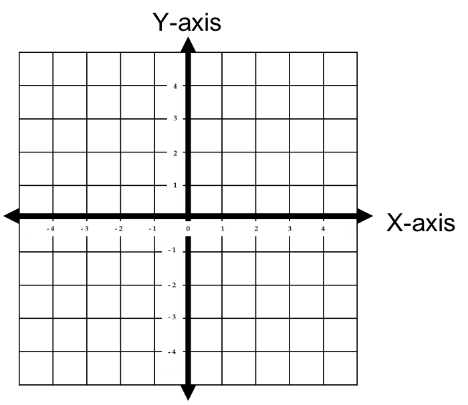 Solve each system by substitution or elimination.4. 	              5.                        6.  Without graphing, classify each system as one solution, infinitely many solutions or no solution.7.                           8.                          9. 10.                     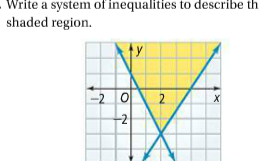 Solve each system of inequalities by graphing 11.                           12.                           13. 14  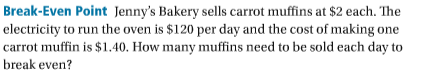 15. 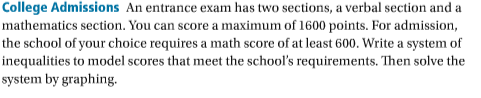 